О размерах ведомственного коэффициента для выплаты дополнительной оплаты труда (вознаграждения) за активную работу по подготовке и проведению общероссийского голосования по вопросу одобрения изменений в Конституцию Российской Федерации членам Красночетайской территориальной избирательной комиссииНа основании статей 26, 57 Федерального закона «Об основных гарантиях избирательных прав и права на участие в референдуме граждан Российской Федерации» и постановления Центральной избирательной комиссии Российской Федерации от 4 марта 2020 года  «О размерах и порядке выплаты дополнительной оплаты труда (вознаграждения), а так же иных выплат в преиод подготовки и проведения общероссийского голосования по вопросу изменений в Конституцию Российской Федерации» Красночетайская территориальная избирательная комиссия р е ш и л а:1.Установить членам Красночетайской территориальной избирательной комисси размеры ведомственного коэффициента для выплаты дополнительной оплаты труда (вознаграждения) за активную работу по подготовке и проведению общероссийского голосования по вопросу одобрения изменений в Конституцию Российской Федерации согласно приложению № 12. Выплатить дополнительную оплату труда (вознаграждение) членам Красночетайской территориальной избирательных комиссий в соответствии с установленными размерами ведомственного коэффициента.Хĕрлĕ Чутайри территорири суйлав комиссийĕ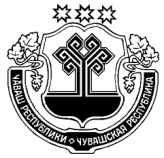 Красночетайская территориальная избирательная комиссияЙЫШĂНУРЕШЕНИЕ01.07.2020 № 113/418 – 2-401.07.2020 № 113/418 – 2-4Хĕрлĕ Чутай салис. Красные ЧетаиПредседательКрасночетайской территориальной избирательной комиссииС.И.КудряшовСекретарьКрасночетайской территориальной избирательной комиссииС.В.Ербулаткина